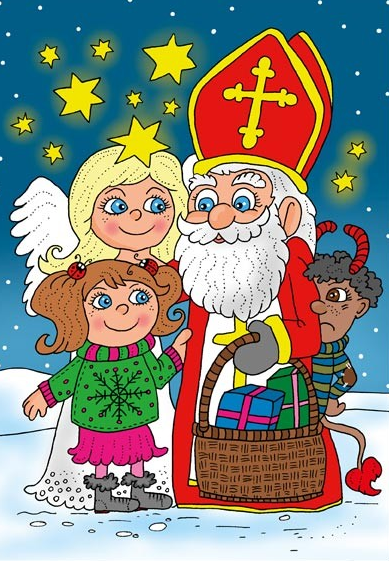 Za podporu děkujeme městu Šumperk a Olomoucký krajV  roce 2022 se uskuteční již tradiční pobyt pro rodiny s dětmi s autismem. Těšíme se na společně strávené chvíle a vážíme si podpory města Šumperk i Olomouckého kraje. Děkujeme i majiteli penzionu za vstřícnost. 02. 12. - 04. 12. 2022ve Velkých Losináchv penzionu Švihák lázeňský.